РЕПУБЛИКА СРБИЈААП ВОЈВОДИНАОПШТИНА СЕЧАЊОДЕЉЕЊЕ ЗА ПРИВРЕДУ, РАЗВОЈ, ИНСПЕКЦИЈСКЕПОСЛОВЕ И ЗАШТИТУ ЖИВОТНЕ СРЕДИНЕИНСПЕКЦИЈА ЗА ЗАШТИТУ ЖИВОТНЕ СРЕДИНЕИЗВЕШТАЈ О РАДУИНСПЕКТОРА ЗА ЗАШТИТУ ЖИВОТНЕ СРЕДИНЕЗА 2021. ГОДИНУУ ПОСЛОВИМА ИЗВОРНЕ НАДЛЕЖНОСТИ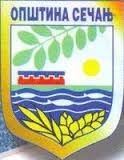 Сечањ2022. годинеПРАВНИ ОСНОВ       На основу члана 44. Закона о инспекцијском надзору („Сл. Гласник РС“, бр. 36/135, 44/2018-др.закон и 95/2018) сачињен је Извештај о раду Инспекције за заштиту животне средине општине Сечањ у пословима изворне надлежности са прописаним информацијама и подацима.НАДЛЕЖНОСТ ПОСТУПАЊА ИНСПЕКЦИЈЕ       Правни основ по којем поступа инспектор за заштиту животне средине у пословима изворне надлежности представљају законски и подзаконски акти:ОСНОВНИ ЗАКОНИ:- Закон о општем управном поступку („Сл. гласник РС“, бр. 18/16 и 95/18),- Закон о инспекцијском надзору („Сл.гласник РС“, бр. 36/15 и 44/18-др. закон и 95/18).ПОСЕБНИ ЗАКОНИ: -Закон о прекршајима („Сл. гласник РС“, бр. 65/13, 13/16 и 98/16 - одлука УС).ПОДЗАКОНСКИ АКТИ ДОНЕТИ ОД СТРАНЕ СКУПШТИНЕ ОПШТИНЕ СЕЧАЊ:- Одлука о држању домаћих животиња („Сл. лист општине Сечањ“, бр. 9/09 и 7/17).       Инспекцијски надзор над извршавањем изворних послова врши јединица локалне самоуправе. На основу утврђеног чињеничног стања инспектор предузима законом прописане мере укључујући и покретање поступка против правних лица, одговорних лица у оквиру правних лица, предузетника и физичких лица у домену прекршаја, привредног преступа као и кривичне одговорности.ИНФОРМАЦИЈЕ И ПОДАЦИ О РАДУ       Информације и подаци о раду Инспекције за заштиту животне средине за 2021. годину у пословима изворне надлежности:ОПШТИНСКА УПРАВА СЕЧАЊЛИСТА РАДНИХ ЦИЉЕВАРадни циљеви:Извршени радни циљеви у 2021. години:Број спречених или битно умањених вероватних настанка штетних последица по законом заштићена добра, права и интереса (превентивно деловање инспекције)      Инспекција за заштиту животне средине је током 2021. године у поступку вршења инспекцијских надзора, благовремено и детаљно информисала надзиране субјекте везано за примену одредби Одлуке о држању домаћих животиња, Уредбе о мерама за спречавање и сузбијање заразних болести COVID 19 и наредбе Штаба за ванредне ситуације Општине Сечањ као и предузимање превентивног саветодавног информисања о мерама за спречавање и сузбијање заразне болести COVID 19 и у случају ненадлежности упућивала надзиране субјекте на надлежне органе.       Надзираним субјектима посебно је указивано на њихове обавезе везане за примену одредби важећих законских прописа. Обавештавање јавности и пружање стручне и саветодавне подршке       У току 2021. године инспекција је вршила и службене саветодавне посете, са циљем предузимања превентивних мера и других активности усмерених ка подстицању и подржавању законитости и безбедности пословања и поступања у спречавању настанка штетних последица.       По службеној дужности вршене су службене саветодавне посете код оних субјеката који су имали недоумице везане за Одлуком о држању домаћих животиња, Уредбом о мерама за спречавање и сузбијање заразних болести COVID 19 и наредбом Штаба за ванредне ситуације Општине Сечањ  и њихове обавезе у овој области.            У 2021. години вршене су обуке правним лицима и  предузетницима, у вези примене прописа, у циљу спречавања и сузбијања заразних болести COVID 19.Ниво усклађености пословања и поступања надзираних субјеката са законом и другим прописом, који се мери помоћу контролних листи       Контролне листе доступне су интернет страници: www.secanj.rs        У циљу постизања вишег нивоа усклађености у пословању и поступању надзираних субјеката  са законима и прописима, сугерисано им је да врше самопроцене. Вршене су  размене информација и консултације. Обављено је више усмених интервенција које су решене без покретања управних поступака. Број утврђених нерегистрованих субјеката и мерама спроведеним према њима       Није их било.Ниво координације инспекцијског надзора са инспекцијским надзором кога врше друге инспекције       Највиши степен координације са другим инспекцијским службама остварен је са комуналном инспекцијом.Сарадња са комуналном инспекцијом се огледала у заједничким активностима, изласцима на терен и контроли рада највише угоститељских објеката у погледу поштовања мера у складу са Уредбом о мерама за спречавање и сузбијање заразних болести COVID 19 и наредбе Штаба за ванредне ситуације Општине Сечањ као и предузимање превентивног саветодавног информисања о мерама за спречавање и сузбијање заразне болести COVID 19.Материјални, техничким и кадровским ресурсима које је инспекција користила у вршњу инспекцијског надзора и мерама предузетим у циљу делотворности употребе ресурса инспекције и резултатима предузетих мера       Општинска управа општине Сечањ је инспектору за заштиту животне средине за обављање послова обезбедила рачунар, штампач, возило које се користи заједно са осталим инспекторима, канцеларијски прибор и др.      Придржавање рокова за поступање инспекције       Инспектор за заштиту животне средине у 2021. години се придржавао рокова прописаних Законом о инспекцијском надзору као и рокова прописаних Законом о општем управном поступку.Законитости управних аката донетих у инспекцијском надзору (број другостепених поступака, њихов исход, број покренутих управних спорова и њихов исход)       Инспектор за заштиту животне средине, спроводећи одредбе закона из изворне надлежности, у току инспекцијског надзора о сваком извршеном прегледу и радњама саставио је записник и један примерак доставио надзираном субјекту. Надзирани субјекти нису имали примедбе ни наједан записник састављен у 2021. години од стране ове инспекције. Донетих решења није било, као ни другостепених поступака, ни  управних спорова у 2021. години.Поступања у решавању притужби на рад инспекције, са исходима тог поступања, уз посебно истицање броја поднетих притужби и области рада на које су се односиле       У 2021. години није поднета ниједна притужба на рад инспектора за заштиту животне средине.Обуке и други облици стручног усавршавања инспектора       Инспектор за заштиту животне средине у току 2021. године, имао је једну ON-LINE обуку (преко ZOOM платформе). Тема: Процесни аспекти инспекцијског надзора и одговорност инспектора за поступања/непоступања у поступцима поводом кривичних дела, прекршаја и привредних преступаМере и провере преузете у циљу потпуности и ажурности података у информационом систему       Инспектор у раду примењује одредбе Закона о општем управном поступку („Сл. гласник  РС“, бр. 18/16 и 95/18- аутентично тумачење) и прибавља податке од значаја за инспекцијски надзор о којима се води службена евиденција (АПР решења, дозволе и сл.).       Инспекција за заштиту животне средине не располаже информационим системом.       За потребе праћења стања у одређеној области и потребе праћења рада, инспектор је уредно водио интерну Евиденцију података о инспекцијском назору у електронској форми, до увођења е-Инспектора прописаног чланом 43. Закона о инспекцијском надзора.       Инспектор врши евиденцију предмета и кроз референтску свеску.Исходи поступања правосудних органа по захтевима за покретање прекршајног поступка       У току 2021. године Инспекција за заштиту животне средине у пословима изворне надлежности,  поднела је 2 (два) захтева за покретање прекршајног поступка, на основу не поштовања мера у складу са Уредбом о мерама за спречавање и сузбијање заразних болести COVID 19 и наредбе Штаба за ванредне ситуације Општине Сечањ.                                                                              Инспектор за заштиту животне средине                                                                                  ____________________                                                                                                                          Тања ПапићСлужбеникТања ПапићСтручна спрема Дипл. економистаЗвањесаветникРадно местоИнспектор за заштиту животне срединеОрганизациона јединицаОдељење за привреду, развој, инспекцијске послове и заштиту животне срединеПериодод 01.01.2021. године  до 31.12.2021. годинеРедни број:Радни циљ1.Инспекцијски надзор над применом одредаба Одлуке о држању домаћих животиња, контрола поштовања мера у складу са Уредбом о мерама за спречавање и сузбијање заразних болести COVID 19 и наредбе Штаба за ванредне ситуације Општине Сечањ као и предузимање превентивног саветодавног информисања о мерама за спречавање и сузбијање заразне болести COVID 19, (ванредни инспекцијски надзори), сагласности, послови обавештавања о третманима сузбијања комараца и крпеља итд. 2.Доношење решења и закључака у законском року.3.Подношење захтева за покретање прекршајног поступка, подношење пријава за покретање поступка за привредни преступ и подношење кривичних пријава.4.Обављање  других послова.1.Извршени инспекцијски надзори и саветодавно информисање над поштовањем мера у складу са Уредбом о мерама за спречавање и сузбијање заразних болести COVID 19 и наредбе Штаба за ванредне ситуације општине Сечањ 1292 ванредних инспекцијских надзора и саветодавних посета, надзор над применом одредаба Одлуке о држању домаћих животиња и контрола, сагласности, послови обавештавања о третманима сузбијања комараца и крпеља итд.2.Донетих првостепених решења није било.3.Поднетих захтева за покретање прекршајног поступка ј 2 (два), поднетих пријава за покретање поступка за привредни преступ и поднетих кривичних пријава није било.4.Обављени други послови: Инспекцијски надзор над применом закона и подзаконских аката у области заштити животне средине. У тиму за израду Плана јавног здравља општине Сечањ у делу животне средине и здравља становништва, у тиму за израду Плана развоја општине Сечањ, послови организовања мониторинга буке на територији општине Сечањ, послови обавештавања о третманима сузбијања комараца и крпеља итд.